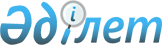 О внесении изменений в приказ Министра финансов Республики Казахстан от 7 февраля 2018 года № 136 "Об утверждении перечня уполномоченных органов, ответственных за взимание поступлений в республиканский бюджет, за возврат из бюджета и (или) зачет излишне (ошибочно) уплаченных сумм в бюджет неналоговых поступлений, поступлений от продажи основного капитала, трансфертов, сумм погашения бюджетных кредитов, от продажи финансовых активов государства, займов"Приказ Министра финансов Республики Казахстан от 4 марта 2022 года № 245. Зарегистрирован в Министерстве юстиции Республики Казахстан 9 марта 2022 года № 27049
      ПРИКАЗЫВАЮ:
      1. Внести в приказ Министра финансов Республики Казахстан от 7 февраля 2018 года № 136 "Об утверждении перечня уполномоченных органов, ответственных за взимание поступлений в республиканский бюджет, за возврат из бюджета и (или) зачет излишне (ошибочно) уплаченных сумм в бюджет неналоговых поступлений, поступлений от продажи основного капитала, трансфертов, сумм погашения бюджетных кредитов, от продажи финансовых активов государства, займов" (зарегистрирован в Реестре государственной регистрации нормативных правовых актов под № 16423) следующие изменения:
      преамбулу изложить в следующей редакции:
      "В соответствии с пунктом 3 статьи 94 Бюджетного кодекса Республики Казахстан ПРИКАЗЫВАЮ:";
      в Перечне уполномоченных органов, ответственных за взимание поступлений в республиканский бюджет, за возврат из бюджета и (или) зачет излишне (ошибочно) уплаченных сумм в бюджет неналоговых поступлений, поступлений от продажи основного капитала, трансфертов, сумм погашения бюджетных кредитов, от продажи финансовых активов государства, займов, утвержденном указанным приказом:
      строку, порядковый номер 16, изложить в следующей редакции:
      "
      ".
      2. Департаменту налогового и таможенного законодательства Министерства финансов Республики Казахстан в установленном законодательством Республики Казахстан порядке обеспечить:
      1) государственную регистрацию настоящего приказа в Министерстве юстиции Республики Казахстан;
      2) размещение настоящего приказа на интернет-ресурсе Министерства финансов Республики Казахстан;
      3) в течение десяти рабочих дней после государственной регистрации настоящего приказа в Министерстве юстиции Республики Казахстан представление в Департамент юридической службы Министерства финансов Республики Казахстан сведений об исполнении мероприятий, предусмотренных подпунктами 1) и 2) настоящего пункта. 
      3. Настоящий приказ вводится в действие по истечении десяти календарных дней после дня его первого официального опубликования.
      "СОГЛАСОВАН"Министерство по чрезвычайным ситуациямРеспублики Казахстан
					© 2012. РГП на ПХВ «Институт законодательства и правовой информации Республики Казахстан» Министерства юстиции Республики Казахстан
				
16.
Комитет по государственным материальным резервам Министерства по чрезвычайным ситуациям Республики Казахстан
Поступления от реализации материальных ценностей мобилизационного резерва
16.
Комитет по государственным материальным резервам Министерства по чрезвычайным ситуациям Республики Казахстан
Поступления от реализации материальных ценностей государственного материального резерва
16.
Комитет по государственным материальным резервам Министерства по чрезвычайным ситуациям Республики Казахстан
Поступления от реализации утилизированных товаров государственного материального резерва
      Министр финансовРеспублики Казахстан 

Е. Жамаубаев
